Kedoshim - Shtiklachהכתב והקבלה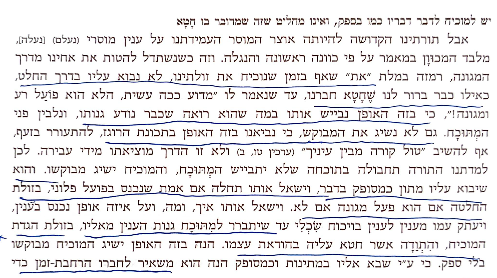 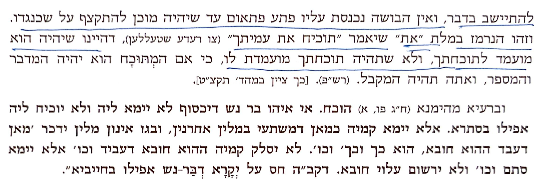 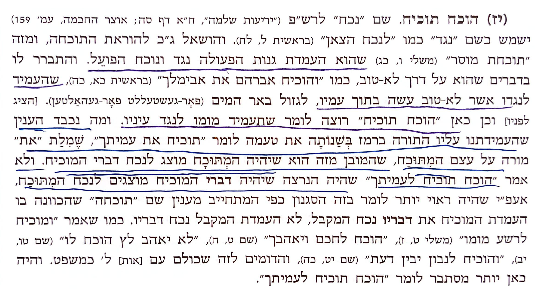 חת״ם סופר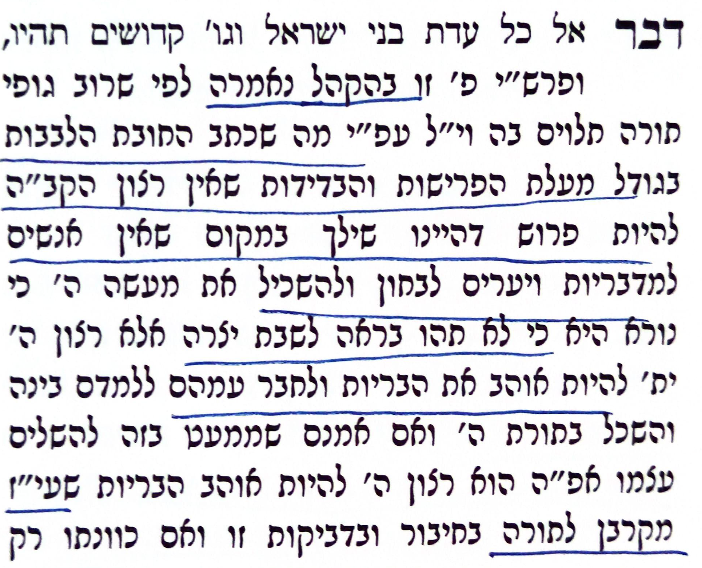 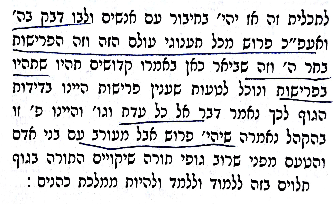 מלבי״ם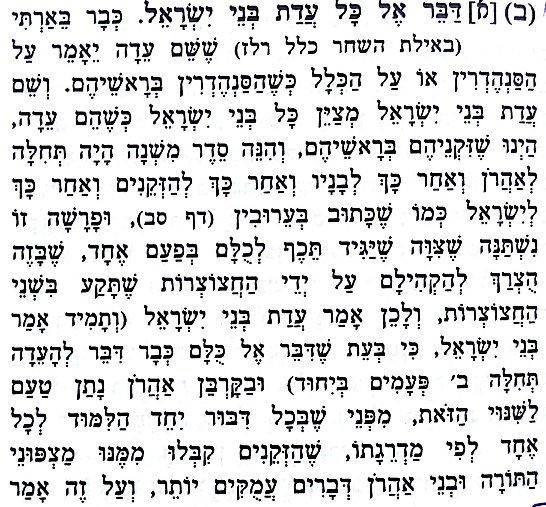 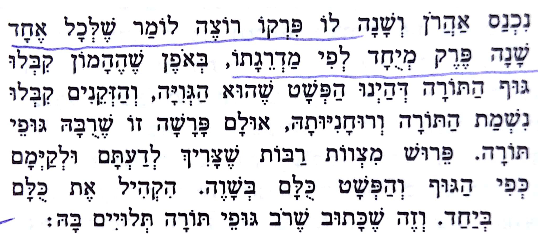 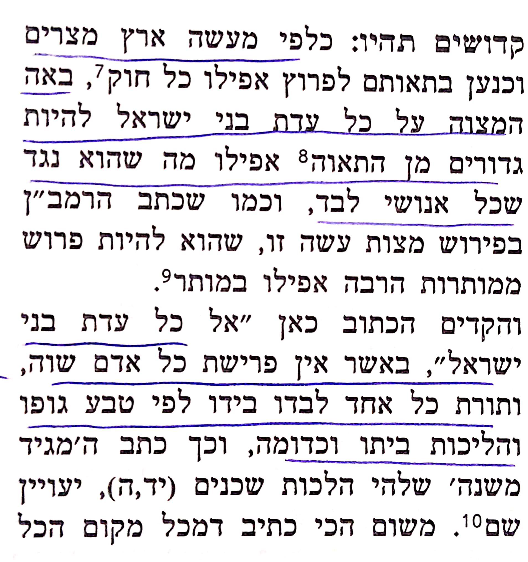 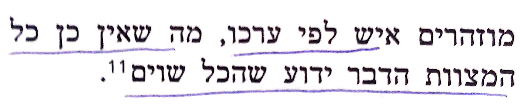 אור החיים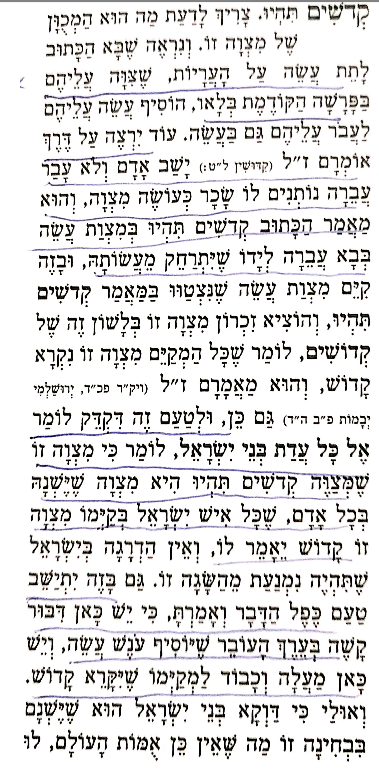 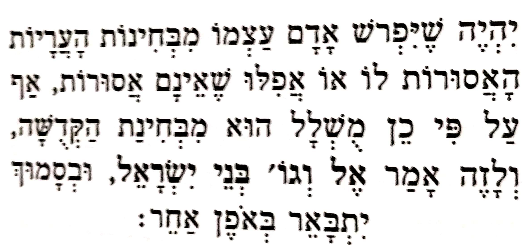 מלבי״ם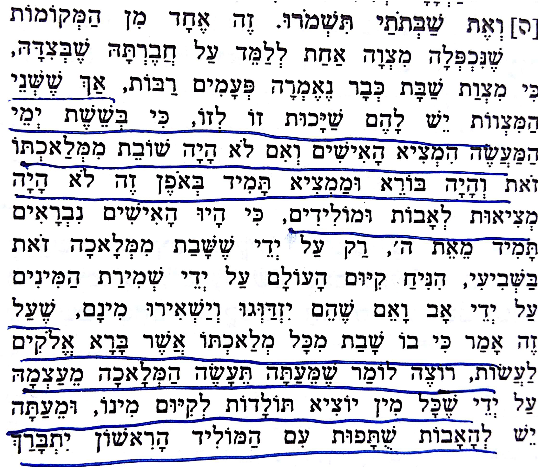 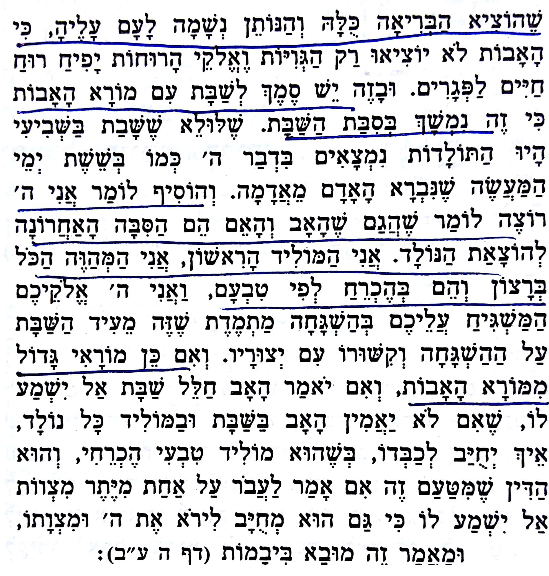 אברבנאל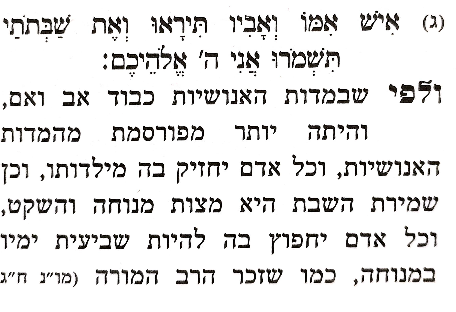 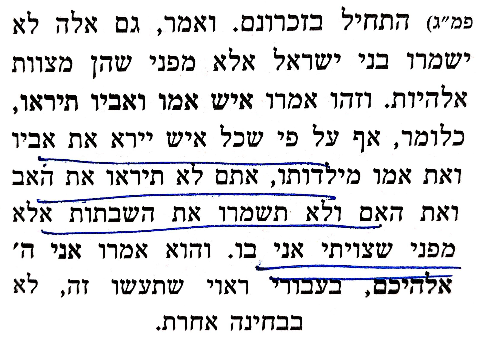 חת״ם סופר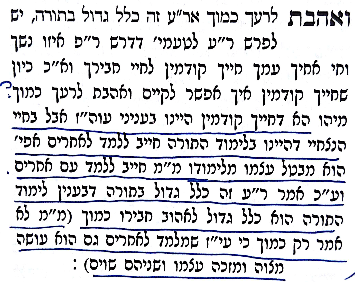 העמק דבר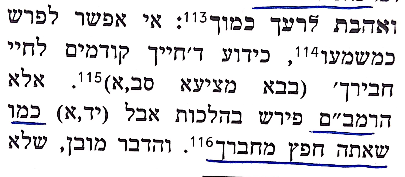 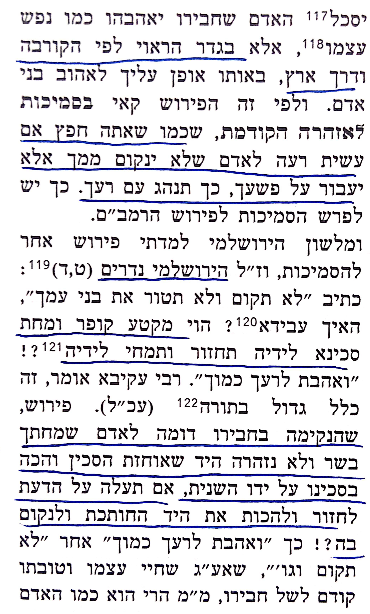 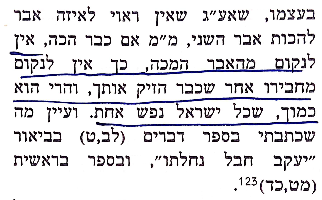 שפת אמת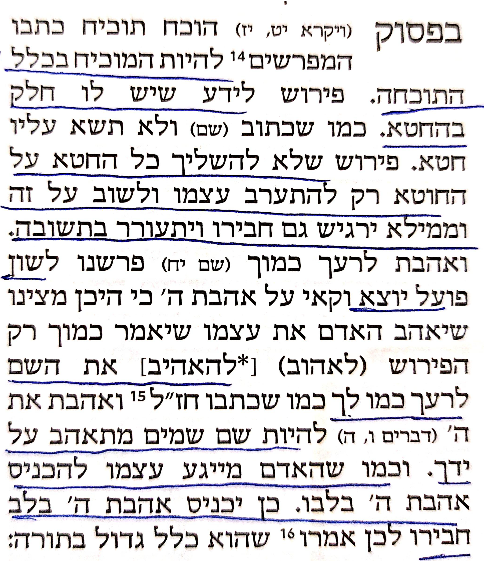 אור החיים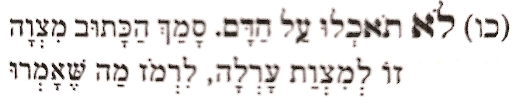 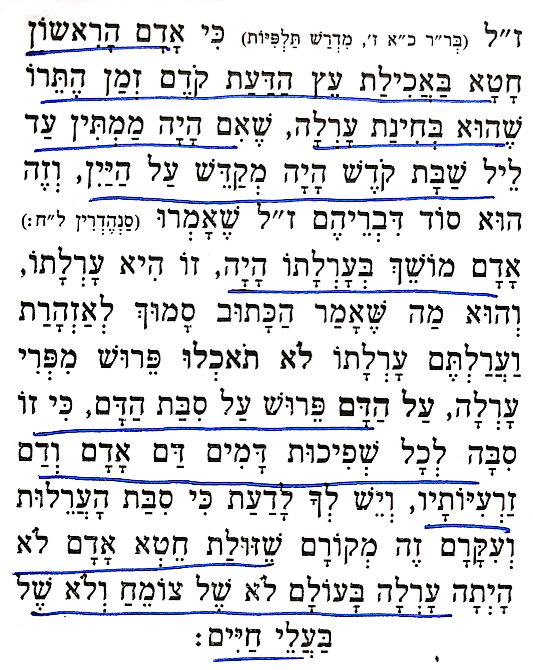 חת״ם סופר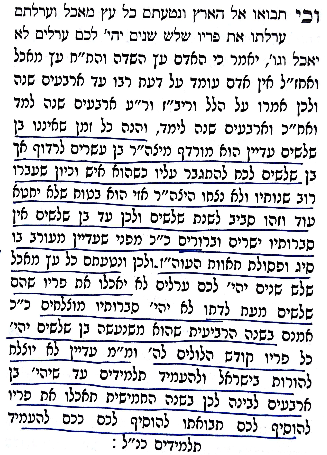 העמק דבר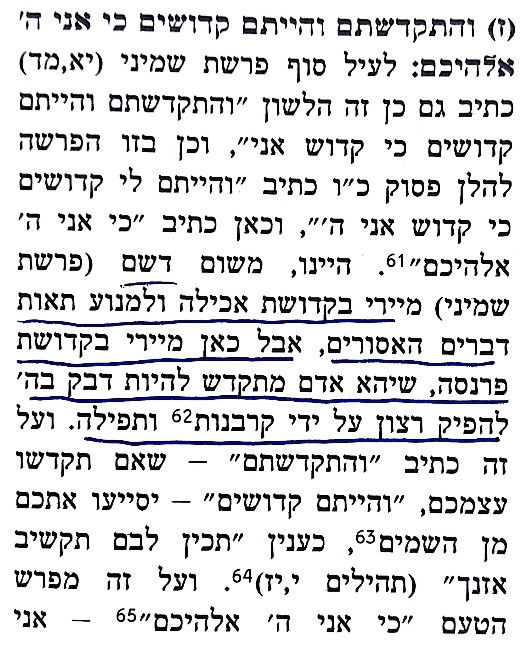 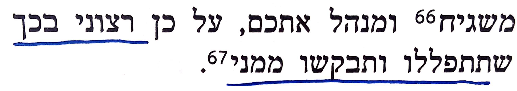 